Hi EveryoneFirstly, I just wanted to say a huge thank you to all the lovely messages you took the trouble and time to record for the Handover Service on May 31st. It meant a lot to me to see your faces and hear your wonderful messages. I have missed all of you during this time and will also miss you when Pastor and I move to Peterborough at the end of July. Hopefully we can have a grand reunion when this period of Lockdown properly comes to an end.Some of you may be feeling a little uncertain about the future as Lockdown begins to ease. Some of your siblings or friends or even yourself may be returning to school. Some of you may be worried about when you will see your friends or even your teacher again, and yes, your teachers are missing you too! You may have lots of questions about what you are allowed to do when you leave the house. We need to remember that we can still trust God when our future is not clear.Our theme for the next four weeks is ‘Journeys’. Have you ever been on a long journey? For example: for a holiday or moving house. What happened on the way? For example: something happened to the vehicle or you might have met someone. What did you need to take with you? For example: the important things you needed for the journey. How did you feel during the journey?  For example: scared, excited, worried or something else.If you are in the infants at school and have a children’s Bible, find and read the stories in your Bible or ask your grown up to explain the story from the Bible references. Juniors you can find the references on your own but ask an adult if you don’t understand what you are reading.Your parents must read the bit in red!!SAFEGUARDING REMINDER – PLEASE ENSURE YOU SUPERVISE YOUR CHILD WHEN THEY ARE CLICKING ON THE WEBSITE LINKS AND ACCESSING THE ACTIVITIES. THANK YOU!Remember to keep praying for your family and friends at church and at school and for all the grown-ups that still have to go to their work places to care for people and keep people safe.Ask your grown- ups to upload pictures of any activities you complete onto Facebook or Whatsapp so that your friends at church can enjoy what you have done. I’ve really enjoyed the ones you’ve made so far!It will encourage us all at this time and help to share smiles!Keep safe, look after your families and I hope to see you soonGod bless, Love from Cathy, XX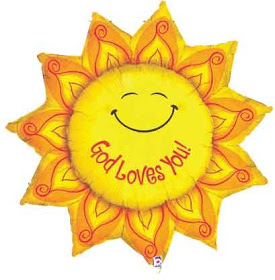 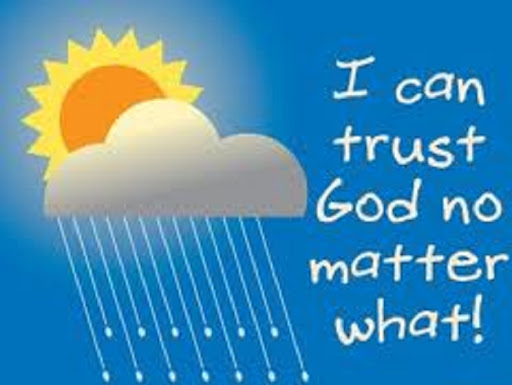 Sunday 14th June - Abraham Read Genesis chapters 12, verses 1 to 9Abram was told by God to leave all the people and the place he had known for a long time to go to a place God would show him. Abram needed to trust God. Abram didn’t know where he was going or if he would ever return to see his relatives. There was no Zoom, Skype or smart phones to stay in touch with his relatives but God gave Abram a huge promise, a promise to make him a great nation, famous, God would bless him and Abram would be a blessing to others. Abram had no descendants so how could he possibly become a great nation? Copy out the words in verse 2 and make a colourful poster. Use this as your prayer this week that God would also help you to be a blessing to others and ask for God to bless you with a healthy body and a peaceful mind during these difficult times.Abram lived in Haran and travelled to the land of Canaan. Can you find these places on a Biblical map to plot Abram’s journey. How many miles would Abram have travelled? https://www.kidsbiblemaps.com/abrahams-journey.html https://www.bing.com/videos/search?q=bible+abram%27s+journey+for+kids&ru=%2fvideos%2fsearch%3fq%3dbible%2520abram%27s%2520journey%2520for%2520kids%26qs%3dn%26form%3dQBVR%26sp%3d-1%26pq%3dbible%2520abram%27s%2520journey%2520for%2520kids%26sc%3d0-30%26sk%3d%26cvid%3d10B252E7F0A3476589757766C2EBC733&view=detail&mid=00B64591ABF4F8E3912F00B64591ABF4F8E3912F&&FORM=VDRVRV                          watch the storySunday 21st June – Joshua Read  Joshua chapter 3God chose Joshua to led the people of Israel into the promised land of Canaan. They had already travelled for many days through the desert under the leadership of Moses. Moses had now died and the journey continued with Joshua leading the people. Joshua trusted in God to keep him strong, brave and determined. God had promised Joshua that he would never leave him and that he would be successful in everything he did, so long as he followed God’s rules.There are lots of rules we have to follow to keep everyone safe at the moment. We need to remember that God will never leave us. It is God who keeps us strong and brave.If you have a garden you could act out the story, ask your family members to help play some of the different characters. Make a collage scene of the people crossing the river or you could use lego!Praise God for his faithfulness to you and your family during Lockdown.https://www.bing.com/videos/search?q=song+Joshua+Crossing+the+Jordan+River+for+Kids&ru=%2fvideos%2fsearch%3fq%3dsong%2520Joshua%2520Crossing%2520the%2520Jordan%2520River%2520for%2520Kids%26qs%3dn%26form%3dQBVR%26sp%3d-1%26pq%3dsong%2520joshua%2520crossing%2520the%2520jordan%2520river%2520for%2520kids%26sc%3d0-46%26sk%3d%26cvid%3d420A5F51F66D4D17935AA7884185045C&view=detail&mid=39450E2C5D8F720922F039450E2C5D8F720922F0&&FORM=VDRVRV    watch the story Sunday 28th June - RuthRead the book of Ruth – there are only 4 chapters!Ruth had experienced great sadness in her life but knew she was doing the right thing by helping her mother-in-law, Naomi, return to her home land of Judah. When they arrived in Bethlehem Ruth did as Naomi asked and in time met and married a man called Boaz. This was part of God’s great plan because their son Obed was the father of Jesse who was the father of David and this line can be traced through to Joseph who married Mary, the mother of Jesus. God knows what will happen far into the future and we need to trust that He will keep us safe from day to day.Find out – Read Matthew chapter 1 – How many of these names do you recognise?  Can you remember some of the stories from Sunday School such as Abraham, Isaac, Jacob, David and Solomon? Write down 3 facts for each of these people and check your facts with someone in your family. Challenge them to add 2 new facts to each list! 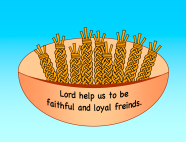 Make a collage of this picture. Pray for all your friends and teachers.https://www.adventurebible.com/games/home/   games to play  Sunday 5th July – Paul’s Journey to RomeRead Acts chapters 27 and 28Paul travelled from Caesarea in a ship all the way to Rome. This was not an easy journey and along the way Paul’s ship was shipwrecked in a storm but God kept Paul safe. Although Paul was under house arrest he remained faithful to God and continued to preach and teach about Jesus Christ. He trusted in God to keep Him safe whatever happened.  Find out: Look on the map to find out more about this final journey of Paul.https://www.conformingtojesus.com/images/webpages/pauls_voyage_to_rome_map1.jpg   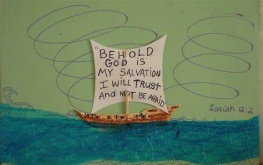 Try making your own version of this memory verse picture. Pray for the leaders of different countries to make the right decisions as their country begins to recover from the effects of the virus.https://www.bing.com/videos/search?q=pauls+shipwreck+&&view=detail&mid=1F40AFFEDF929BF7880E1F40AFFEDF929BF7880E&&FORM=VRDGAR&ru=%2Fvideos%2Fsearch%3Fq%3Dpauls%2520shipwreck%2520%26qs%3Dn%26form%3DQBVR%26sp%3D-1%26pq%3Dpauls%2520shipwreck%2520%26sc%3D8-16%26sk%3D%26cvid%3D9C4CBFAE4F9F451ABF025E628F7B10F4     watch the story